Prima di risolvere i problemi fai sempre un bello schizzo (a mano, senza riga) della figura in questione.L’altezza di un rettangolo è la metà della sua base. Calcola perimetro e area del rettangolo sapendo che la sua base misura . Le dimensioni di un tavolo rettangolare sono di  e . Qual è l’area di una tovaglia che cade di  dal bordo del tavolo?




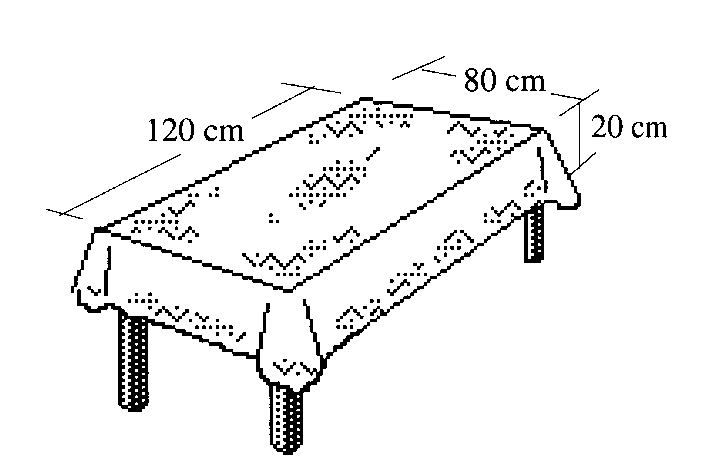 Calcola il perimetro e l’area della figura tratteggiata (prendi le misure direttamente dal disegno):

















Un rettangolo ha l'area di 80 dm2 e la sua altezza è di .
Calcola la lunghezza del perimetro del rettangolo.Trova l'area di un quadrato avente il perimetro di  .
Disegnalo poi in scala 1 : 5. Un terreno rettangolare ha l'area di  ed è lungo . Lo si vuole recintare con una cinta che costa 42 Fr. il m. Quanto si spende? In un'area fabbricabile a forma di trapezio con le basi di  e 21 m e con l'altezza di  viene costruita una villetta a forma rettangolare con una dimensione di .Calcola la  misura dell'altra dimensione della villetta, sapendo che la superficie rimasta libera per il giardino ha l'area di .
Fai prima uno schizzo della situazione.Sapresti scrivere la soluzione di questo problema con una sola espressione?Il pavimento di una sala da concerti ha la forma e le dimensioni seguenti. 


Per evitare un sovraffollamento, durante un concerto, viene imposto di riempire la sala con al massimo 5 persone per m2.
Quante persone potranno assistere al concerto?
Sai calcolare la misura della base minore di un trapezio di base maggiore , altezza  e area 1670,76 cm2?Area della L
Il quadrilatero ABCD è un quadrato. Dentro questo quadrato sono disegnati altri tre quadrati i cui lati misurano, in centimetri, come indicato nella figura.
Qual è l'area del poligono colorato di grigio?

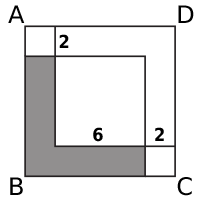 Esercizi di apprendimento sul calcolo di perimetro e area 2